ТЕРРИТОРИАЛЬНАЯ ИЗБИРАТЕЛЬНАЯ КОМИССИЯ
ГОРОДА УССУРИЙСКА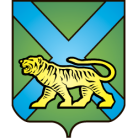 РЕШЕНИЕг. Уссурийск
О регистрации уполномоченногопредставителя кандидатаБорисенко М.И.по финансовым вопросамРассмотрев представленные в территориальную избирательную комиссию города Уссурийска документы для регистрации уполномоченного представителя по финансовым вопросам   кандидата  Борисенко Михаила  Ивановича, выдвинутого Региональным отделением ВСЕРОССИЙСКОЙ ПОЛИТИЧЕСКОЙ ПАРТИИ «РОДИНА» в Приморском крае по одномандатному избирательному округу № 6 на выборах депутатов Законодательного Собрания Приморского края, в соответствии со статьей 37 Избирательного Кодекса Приморского края, решением Избирательной комиссии Приморского края от 07 июля 2016 года № 2476/331                                «О Разъяснениях порядка регистрации уполномоченных представителей кандидатов, избирательных объединений по финансовым вопросам, их полномочий при проведении выборов депутатов Законодательного Собрания Приморского края»,  территориальная избирательная комиссия города Уссурийска, на которую решением Избирательной комиссии Приморского края  от 8 июня 2016 года № 2407/323 возложены полномочия окружной избирательной комиссии одномандатного избирательного округа № 6 по выборам депутатов Законодательного Собрания Приморского края,РЕШИЛА:1. Зарегистрировать уполномоченным представителем кандидата Борисенко Михаила Ивановича по финансовым вопросам:Клементьеву Светлану Борисовну.2. Выдать С.Б. Клементьевой удостоверение установленного образца.3. Разместить настоящее решение на официальном сайте администрации Уссурийского городского округа в разделе «Территориальная избирательная комиссия города Уссурийска» в информационно-телекоммуникационной сети «Интернет».  Председатель комиссии	                                                 	   О.М. МихайловаСекретарь комиссии					                            Г.С. Бурдыков21 июля 2016 года                     № 61/10